Tematy informatyka kl. IV

1. 31.03 Temat: O skrótach klawiszowych w programie Word.Ćw. 1Przepisz tekst w programie Word. 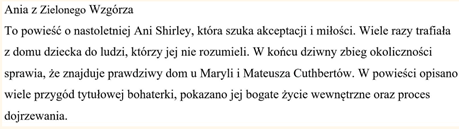 Ćw. 2 Pracując z tekstem z ćwiczenia 1 wykonaj polecenia z tabeli. 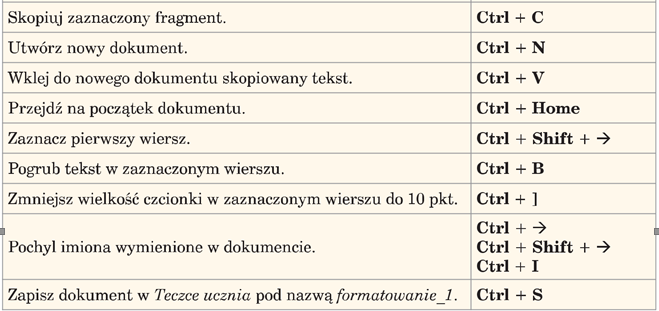 Zdjęcia swoich prac można przesłać, z pomocą rodziców na adres e-mail malgorzata1966@op.pl lub  Messengera Pozdrawiam                         M. Łuczka2. 07.04 Temat: Idziemy do kina. Jak poprawnie przygotować notatkę o filmie?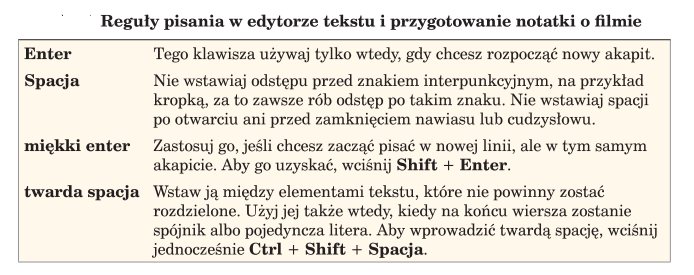 ĆwiczenieUtwórz nowy dokument tekstowy i zapisz go pod nazwą notatka.
Napisz w nim krótką notatkę na temat swojego ulubionego filmu. Podczas pracy uwzględnij reguły pisania w edytorze tekstu.Zdjęcia swoich prac można przesłać, z pomocą rodziców na adres e-mail malgorzata1966@op.pl lub Messengera.Pozdrawiam                    M. Łuczka